                         АССОЦИАЦИЯ ЛУЧШИХ ДОШКОЛЬНЫХ ОБРАЗОВАТЕЛЬНЫХ ОРГАНИЗАЦИЙ И ПЕДАГОГОВ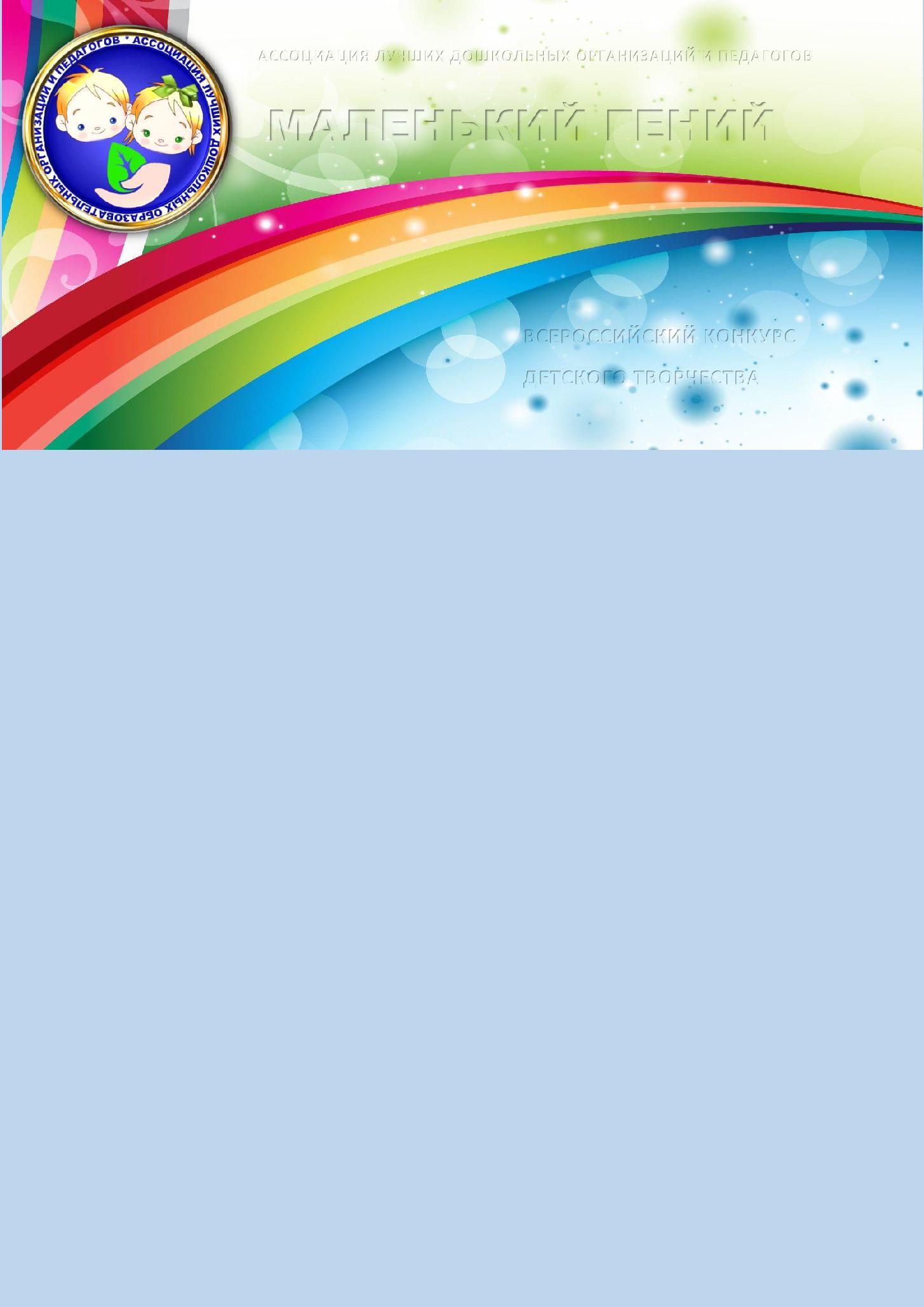 МАЛЕНЬКИЙ ГЕНИЙ                2020                                                                                   I V ВСЕРОССИЙСКИЙ КОНКУРС      ДЕТСКОГО ТВОРЧЕСТВА  Фамилия и имя ребенка,                   возраст        Маршрут,      Номинация         Название работы,художественные       материалы           Название ДОО, Ф.И.О. куратора, эл. адрес.123